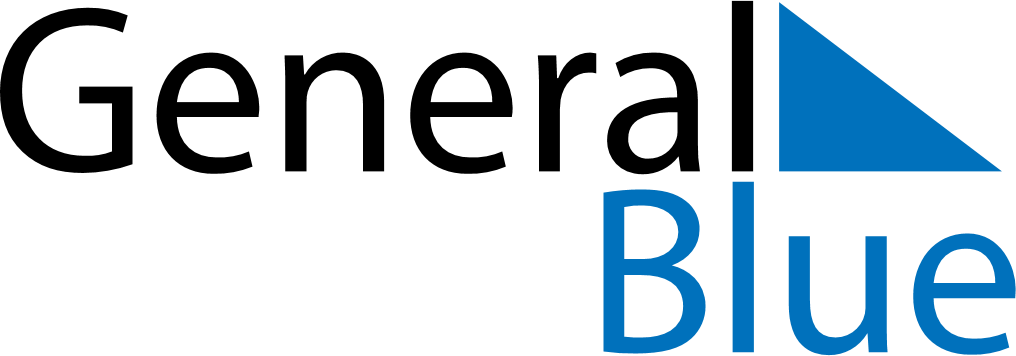 May 2023May 2023May 2023PanamaPanamaSUNMONTUEWEDTHUFRISAT123456Labour Day78910111213141516171819202122232425262728293031